UNDERGRADUATE CURRICULUM COMMITTEE (UCC)
PROPOSAL FORM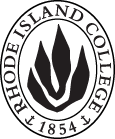 Cover page	scroll over blue text to see further important instructions: [if not working select “COMMents on rollover” in your Word preferences under view] please read these.N.B. Please do not use highlight to select choices within a category but simply delete the options that do not apply to your proposal (e.g. in A.2 if this is a course revision proposal, just delete the creation and deletion options and the various program ones, so it reads “course revision”) Do not ever delete any of the numbered categories—if they do not apply leave them blank. ALL numbered categories in section (A) must be completed. If there are no resources impacted it is okay to put “none” in A. 7C. Program Proposals   complete only what is relevant to your proposal if this is a revision, but include the enrollment numbers for all proposals. Delete section C  if the proposal is not revising, creating, deleting or suspending any progam.D. SignaturesChanges that affect General Education in any way MUST be approved by ALL Deans and COGE Chair.Changes that directly impact more than one department/program MUST have the signatures of all relevant department chairs, program directors, and their relevant dean (e.g. when creating/revising a program using courses from other departments/programs). Check UCC manual 4.2 for further guidelines on whether the signatures need to be approval or acknowledgement.Proposals that do not have appropriate approval signatures will not be considered. Type in name of person signing and their position/affiliation.Send electronic files of this proposal and accompanying catalog copy to curriculum@ric.edu and a printed signature copy of this whole form to the current Chair of UCC. Check UCC website for due dates.D.1. Approvals: required from programs/departments/deans who originate the proposal. THESE may include multiple departments, e.g., for joint/interdisciplinary proposals. A.1. Course or programArt department art minorArt department art minorArt department art minorArt department art minorReplacing A. 1b. Academic unitFaculty of Arts and Sciences Faculty of Arts and Sciences Faculty of Arts and Sciences Faculty of Arts and Sciences A.2. Proposal typeProgram: revision Program: revision Program: revision Program: revision A.3. OriginatorNancy Bockbrader Home departmentARTARTARTA.4. Context and Rationale Note: Must include this additional information for all new programsIn order to strengthen and streamline the Art Minor, the Art Department proposes the following revisions:1. Increase the studio concentration requirement from 2 to 3 courses. This will offer students a deeper experience in the chosen studio concentration area.2. Decrease the Foundations course requirement from 5 courses to 3 courses.The total number of courses required will be changed from 7 to 6.The total number of required credit-hours will be changed from 23–25 to 20. Decreasing the number of courses required will allow students to complete the Art Minor in fewer semesters.The proposed reduction of courses/credits for the Art Minor corresponds with other RIC program minors. For example:Minor in Africana Studies: 21 credit hours (six courses)Minor in Anthropology: 19–20 credit hours (five courses)Minor in Art History: 20 credit hours (six courses)Minor in Communication: 20–24 credit hours (six courses)Minor in English: 20 credit hours (five courses)3. Add two admission requirements:A. Completion of a plan of study approved by assigned advisorB.  Completion of a Declaration of Minor Form, indicating studio concentrationThe proposed addition of admission requirements will ensure students understand the parameters of the program and chosen concentration. In order to strengthen and streamline the Art Minor, the Art Department proposes the following revisions:1. Increase the studio concentration requirement from 2 to 3 courses. This will offer students a deeper experience in the chosen studio concentration area.2. Decrease the Foundations course requirement from 5 courses to 3 courses.The total number of courses required will be changed from 7 to 6.The total number of required credit-hours will be changed from 23–25 to 20. Decreasing the number of courses required will allow students to complete the Art Minor in fewer semesters.The proposed reduction of courses/credits for the Art Minor corresponds with other RIC program minors. For example:Minor in Africana Studies: 21 credit hours (six courses)Minor in Anthropology: 19–20 credit hours (five courses)Minor in Art History: 20 credit hours (six courses)Minor in Communication: 20–24 credit hours (six courses)Minor in English: 20 credit hours (five courses)3. Add two admission requirements:A. Completion of a plan of study approved by assigned advisorB.  Completion of a Declaration of Minor Form, indicating studio concentrationThe proposed addition of admission requirements will ensure students understand the parameters of the program and chosen concentration. In order to strengthen and streamline the Art Minor, the Art Department proposes the following revisions:1. Increase the studio concentration requirement from 2 to 3 courses. This will offer students a deeper experience in the chosen studio concentration area.2. Decrease the Foundations course requirement from 5 courses to 3 courses.The total number of courses required will be changed from 7 to 6.The total number of required credit-hours will be changed from 23–25 to 20. Decreasing the number of courses required will allow students to complete the Art Minor in fewer semesters.The proposed reduction of courses/credits for the Art Minor corresponds with other RIC program minors. For example:Minor in Africana Studies: 21 credit hours (six courses)Minor in Anthropology: 19–20 credit hours (five courses)Minor in Art History: 20 credit hours (six courses)Minor in Communication: 20–24 credit hours (six courses)Minor in English: 20 credit hours (five courses)3. Add two admission requirements:A. Completion of a plan of study approved by assigned advisorB.  Completion of a Declaration of Minor Form, indicating studio concentrationThe proposed addition of admission requirements will ensure students understand the parameters of the program and chosen concentration. In order to strengthen and streamline the Art Minor, the Art Department proposes the following revisions:1. Increase the studio concentration requirement from 2 to 3 courses. This will offer students a deeper experience in the chosen studio concentration area.2. Decrease the Foundations course requirement from 5 courses to 3 courses.The total number of courses required will be changed from 7 to 6.The total number of required credit-hours will be changed from 23–25 to 20. Decreasing the number of courses required will allow students to complete the Art Minor in fewer semesters.The proposed reduction of courses/credits for the Art Minor corresponds with other RIC program minors. For example:Minor in Africana Studies: 21 credit hours (six courses)Minor in Anthropology: 19–20 credit hours (five courses)Minor in Art History: 20 credit hours (six courses)Minor in Communication: 20–24 credit hours (six courses)Minor in English: 20 credit hours (five courses)3. Add two admission requirements:A. Completion of a plan of study approved by assigned advisorB.  Completion of a Declaration of Minor Form, indicating studio concentrationThe proposed addition of admission requirements will ensure students understand the parameters of the program and chosen concentration. In order to strengthen and streamline the Art Minor, the Art Department proposes the following revisions:1. Increase the studio concentration requirement from 2 to 3 courses. This will offer students a deeper experience in the chosen studio concentration area.2. Decrease the Foundations course requirement from 5 courses to 3 courses.The total number of courses required will be changed from 7 to 6.The total number of required credit-hours will be changed from 23–25 to 20. Decreasing the number of courses required will allow students to complete the Art Minor in fewer semesters.The proposed reduction of courses/credits for the Art Minor corresponds with other RIC program minors. For example:Minor in Africana Studies: 21 credit hours (six courses)Minor in Anthropology: 19–20 credit hours (five courses)Minor in Art History: 20 credit hours (six courses)Minor in Communication: 20–24 credit hours (six courses)Minor in English: 20 credit hours (five courses)3. Add two admission requirements:A. Completion of a plan of study approved by assigned advisorB.  Completion of a Declaration of Minor Form, indicating studio concentrationThe proposed addition of admission requirements will ensure students understand the parameters of the program and chosen concentration. A.5. Student impactMore exposure to the chosen area of concentration; Fewer courses needed to complete the program; Enhanced clarity designed to promote the Art Minor and encourage successful completion.More exposure to the chosen area of concentration; Fewer courses needed to complete the program; Enhanced clarity designed to promote the Art Minor and encourage successful completion.More exposure to the chosen area of concentration; Fewer courses needed to complete the program; Enhanced clarity designed to promote the Art Minor and encourage successful completion.More exposure to the chosen area of concentration; Fewer courses needed to complete the program; Enhanced clarity designed to promote the Art Minor and encourage successful completion.More exposure to the chosen area of concentration; Fewer courses needed to complete the program; Enhanced clarity designed to promote the Art Minor and encourage successful completion.A.6. Impact on other programs NoneNoneNoneNoneNoneA.7. Resource impactFaculty PT & FT: NoneNoneNoneNoneA.7. Resource impactLibrary:NoneNoneNoneNoneA.7. Resource impactTechnologyNoneNoneNoneNoneA.7. Resource impactFacilities:NoneNoneNoneNoneA.8. Semester effectiveFall 2021 A.9. Rationale if sooner than next Fall A.9. Rationale if sooner than next FallA.10. INSTRUCTIONS FOR CATALOG COPY:  This single file copy must include ALL relevant pages from the college catalog, and show how the catalog will be revised.  (1) Go to the “Forms and Information” page on the UCC website. Scroll down until you see the Word files for the current catalog. (2) Download ALL catalog sections relevant for this proposal, including course descriptions and/or other affected programs.  (3) Place ALL relevant catalog copy into a single file. Put page breaks between sections and delete any catalog pages not relevant for this proposal. (4) Using the track changes function, revise the catalog pages to demonstrate what the information should look like in next year’s catalog.  (5) Check the revised catalog pages against the proposal form, especially making sure that program totals are correct if adding/deleting course credits. If new copy, indicate where it should go in the catalog. If making related proposals a single catalog copy that includes all is preferred. Send catalog copy as a separate single Word  file along with this form.A.10. INSTRUCTIONS FOR CATALOG COPY:  This single file copy must include ALL relevant pages from the college catalog, and show how the catalog will be revised.  (1) Go to the “Forms and Information” page on the UCC website. Scroll down until you see the Word files for the current catalog. (2) Download ALL catalog sections relevant for this proposal, including course descriptions and/or other affected programs.  (3) Place ALL relevant catalog copy into a single file. Put page breaks between sections and delete any catalog pages not relevant for this proposal. (4) Using the track changes function, revise the catalog pages to demonstrate what the information should look like in next year’s catalog.  (5) Check the revised catalog pages against the proposal form, especially making sure that program totals are correct if adding/deleting course credits. If new copy, indicate where it should go in the catalog. If making related proposals a single catalog copy that includes all is preferred. Send catalog copy as a separate single Word  file along with this form.A.10. INSTRUCTIONS FOR CATALOG COPY:  This single file copy must include ALL relevant pages from the college catalog, and show how the catalog will be revised.  (1) Go to the “Forms and Information” page on the UCC website. Scroll down until you see the Word files for the current catalog. (2) Download ALL catalog sections relevant for this proposal, including course descriptions and/or other affected programs.  (3) Place ALL relevant catalog copy into a single file. Put page breaks between sections and delete any catalog pages not relevant for this proposal. (4) Using the track changes function, revise the catalog pages to demonstrate what the information should look like in next year’s catalog.  (5) Check the revised catalog pages against the proposal form, especially making sure that program totals are correct if adding/deleting course credits. If new copy, indicate where it should go in the catalog. If making related proposals a single catalog copy that includes all is preferred. Send catalog copy as a separate single Word  file along with this form.A.10. INSTRUCTIONS FOR CATALOG COPY:  This single file copy must include ALL relevant pages from the college catalog, and show how the catalog will be revised.  (1) Go to the “Forms and Information” page on the UCC website. Scroll down until you see the Word files for the current catalog. (2) Download ALL catalog sections relevant for this proposal, including course descriptions and/or other affected programs.  (3) Place ALL relevant catalog copy into a single file. Put page breaks between sections and delete any catalog pages not relevant for this proposal. (4) Using the track changes function, revise the catalog pages to demonstrate what the information should look like in next year’s catalog.  (5) Check the revised catalog pages against the proposal form, especially making sure that program totals are correct if adding/deleting course credits. If new copy, indicate where it should go in the catalog. If making related proposals a single catalog copy that includes all is preferred. Send catalog copy as a separate single Word  file along with this form.A.10. INSTRUCTIONS FOR CATALOG COPY:  This single file copy must include ALL relevant pages from the college catalog, and show how the catalog will be revised.  (1) Go to the “Forms and Information” page on the UCC website. Scroll down until you see the Word files for the current catalog. (2) Download ALL catalog sections relevant for this proposal, including course descriptions and/or other affected programs.  (3) Place ALL relevant catalog copy into a single file. Put page breaks between sections and delete any catalog pages not relevant for this proposal. (4) Using the track changes function, revise the catalog pages to demonstrate what the information should look like in next year’s catalog.  (5) Check the revised catalog pages against the proposal form, especially making sure that program totals are correct if adding/deleting course credits. If new copy, indicate where it should go in the catalog. If making related proposals a single catalog copy that includes all is preferred. Send catalog copy as a separate single Word  file along with this form.A.10. INSTRUCTIONS FOR CATALOG COPY:  This single file copy must include ALL relevant pages from the college catalog, and show how the catalog will be revised.  (1) Go to the “Forms and Information” page on the UCC website. Scroll down until you see the Word files for the current catalog. (2) Download ALL catalog sections relevant for this proposal, including course descriptions and/or other affected programs.  (3) Place ALL relevant catalog copy into a single file. Put page breaks between sections and delete any catalog pages not relevant for this proposal. (4) Using the track changes function, revise the catalog pages to demonstrate what the information should look like in next year’s catalog.  (5) Check the revised catalog pages against the proposal form, especially making sure that program totals are correct if adding/deleting course credits. If new copy, indicate where it should go in the catalog. If making related proposals a single catalog copy that includes all is preferred. Send catalog copy as a separate single Word  file along with this form.Old (for revisions only)New/revisedC.1. EnrollmentsC.2. Admission requirementsNoneA. Completion of a plan of study approved by assigned advisorB.  Completion of a Declaration of Minor Form, indicating studio concentrationC.3. Retention requirementsNoneNoneC.4. Course requirements for each program option. Show the course requirements for the whole program here.The minor in studio art consists of a minimum of 23 credit hours (seven courses), as follows:ART 101: Drawing I: 4 creditsART 104: Design I: 4 creditsART 105: Drawing II: 3 creditsART 113: Design II: 3 creditsONE COURSE fromART 107: Foundations in Digital Media: 3 creditsART 204: Synthesis: 3-D Emphasis: 3 creditsART 205: Synthesis: 2-D Emphasis: 3 creditsOne Introductory-level and One Upper-level Studio Art Course for a total of 6–8 creditsStudents may choose one of eight concentrations:Ceramics, Digital Media, Graphic Design, Metalsmithing/Jewelry, Painting, Photography, Printmaking or SculptureThe minor in studio art consists of a minimum of 20 credit hours (six courses), as follows:ART 101: Drawing I: 4 creditsART 104: Design I: 4 creditsONE COURSE fromART 105: Drawing II: 3 creditsART 107: Foundations in Digital Media 3 credits*ART 114: Design II: 3 credits**ART 204: Synthesis: 3-D Emphasis: 3 creditsART 205: Synthesis: 2-D Emphasis: 3 credits* ART 107: Foundations in Digital Media is required for Digital Media and Graphic Design.** ART 114: Design II is required for Ceramics, Metalsmithing/Jewelry and Sculpture.one Introductory-level and Two Upper-level Studio Art Courses for a total of 9 creditsC.5. Credit count for each program optionTotal Credit Hours: 23–25Total Credit Hours: 20C.6. Program Accreditation (if relevant)NASADNASADC.7. Other changes if anyC.8.  Program goalsNeeded for all new programsNamePosition/affiliationSignatureDateDoug BoschChair of the Art DepartmentDouglas A Bosch3.10.21Earl SimsonDean of Arts & Sciences